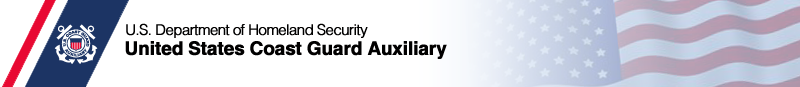 United States Coast Guard Auxiliary 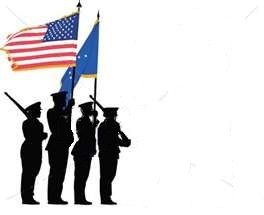 Honor Guard ExamDirections:  Please choose the best answer for each question. Required Score for Passing: 85%References:  Auxiliary Honor Guard Requirements, Auxiliary Manual, Auxiliary Flags and Ceremony Guide, Marine Corp Drill and Ceremonies Manual, Auxiliary Drill and Ceremonies Manual, Auxiliary Memorial Guide Book, Honor Guard Class instruction and http://www.uscg.mil/honorguard/1) The Service Dress Blue (Alpha/Bravo) uniform is the recommended uniform for Auxiliary Honor andColor Guards.a) Trueb) False.2) The National flag, when carried by an Auxiliarist, will not be dipped by way of salute or compliment.a) Trueb) False.3) The three words that specifically identify the Honor Guardsman's Creed are.a) Pride, Poise and Perfectionb) Honor, Respect and Devotionc) Commitment, Excellence and Poised) Respect, Commitment and Perfection.4) The Coast Guard Ceremonial Honor Guard was created by the order of President Lyndon Johnson in1962.a) Trueb) False.5) The National flag represents the living country and is considered as a living thing, the union being thehonor point. The right arm is the sword arm and therefore the point of danger; hence, the right is the placeof honor.a) Trueb) False.6) The Color guard is formed and Marched in one rank at Close Interval.a) Trueb) False.7) When the national flag is carried, as in a procession, with another flag or with other flags, the place of theflag is on the marching left.a) Trueb) False.8) When at attention your feet should be at what angle?a) 25 degreesb) 45 degreesc) 60 degreesd) 0 degrees.9) There are how many drill commands:a) 2b) 4c) 6d) 8.10) When holding the staff on the ground, the recommended hand grips are the:a) strong grip and weak gripb) strong grip and V gripc) V grip and A gripd) Tight grip and relaxed grip.11) When in formation the distance between ranks is:a) 50 inchesb) 36 inchesc) 30 inchesd) 40 inches.12) Coast Guard Auxiliary Flotilla DRILL AND CEREMONIES MANUAL is based on the:a) U. S. Coast Guard Honor Guard Manualb) U.S. Marine Corps Drill and Ceremonies Manualc) U.S. Air Force Drill and Ceremonies Manuald) U.S. Army Drill and Ceremonies Manual.13) On Coast Guard bases and on Coast Guard vessels the U.S.flag is displayedfrom 06:00 to sunset.a) Trueb) False.14) The flag should never touch anything beneath it, such as the ground, the floor,water, or merchandise.a) Trueb) False.15) Flags carried by Color-bearing units are called the:a) US Flag and the State Flagb) National Color and the Ensignc) National Color and the Organizational Colord) Organizational Color and the Unit Color.16) During ceremonies, the Color guard remains at Right Shoulder Arms except whenexecuting Present Arms.a) Trueb) False.17) A non-firing ceremonial rifle is considered a “weapon and therefore may not be utilized by anAuxiliarist.a) Trueb) False.18) It is recommended that Color Guard units review the Public Affairs manualprior to accepting engagements.a) Trueb) False.19) There are four types of commands: preparatory commands, commands of execution, combinedcommands, and _____________ commands.a) supremeb) secondaryc) substituted) Supplementary.20) A command must be given loud enough to be heard by all members of a unit.a) Trueb) False.21) The position of _____________ is the proper position for giving commands.a) Attentionb) Actionc) At restd) At ease.22) One of the requirements of being an honor guard member is passing this exam with a minimum score of____.a) 80%b) 75%c) 90%d) 85%.23) The command, _______________ cancels a movement or order started but not completed. At thiscommand, personnel should resume their former positions.a) "At the Ready"b)"As You Were"c) "Disregard"d) "At ease".24) There are _______ positions of rest for halted personnel.a) twob) threec) fourd) five.25) When the command “FALL IN” is given, return to your place in ranks at the position of attention.a) Trueb) False.26) The purpose of the hand salute is to demonstrate mutual respect and courtesy between members ofmilitary organizations and to show respect to national colors.a) Trueb) False.27) When a hand salute is given to an Auxiliarist, the Auxiliarist should never return the salute.a) Trueb) False.28) Any Auxiliarist having knowledge of the death of a fellow Auxiliarist should notify theFC without delay.a) Trueb) False.29) If the deceased had once been in the military service, and the family concurs, drape aU.S. flag on the casket. The local _________ will provide a flag if the family providesdeath and military discharge certificates.a) Post Officeb) Flotillac) Military Based) Government Office of Records.30) When the flag is draped on the casket, it shall be placed so the stars are at the foot of the casket over theleft shoulder of the deceased.a) Trueb) False.31) Black gloves should be worn by the Auxiliary Honor Guard.a) Trueb) False.32) With the concurrence of the deceased's family, an Auxiliary Honor Guard may standwatch at the funeral home during the viewing of the body and can also serve as honorarypallbearers.a) Trueb) False.33) The National Ensign can be displayed on a casket for a Coast Guard Auxiliarist whenthat member has died while on Auxiliary orders.a) Trueb) False.34) If the deceased had never been in the military, a flag can still be obtained but will notbe furnished by the government. Fold and place the flag pointed side up at the foot of the casket.a) Trueb) False.35) The basic position of the rifle manual is _________.a) Port Armsb) Present Armsc) Order Armsd) Shoulder Arms.36) On the command, “__________________,” those individualsproviding interval will do so by placing the heel of their left hand on their hipwith the elbow in line with their body. Fingers are extended and joined andpointing down. Members gaining interval will move by short steps until their rightarm is touching the left elbow of the individual to their left.a) At Regular Interval, Dress Right, DRESSb) At Regular Interval, Dress Left, DRESSc) At Ceremonial Ready, DRESSd) At Close Interval, Dress Right, DRESS.37) The following is an acceptable statement of the Honor Guard when presenting a folded flag to the PNOK(Primary Next of Kin)"On behalf of the President of the United States, the United States Coast Guard family and a grateful nation, we present this flag as a token of our appreciation for your loved one's faithful service to our Country.”a) Trueb) False.38) Each fold of the flag has a meaning.a) Trueb) False.39) During ceremonies, the Color guard remains at Right Shoulder Arms except whenexecuting Present Arms.a) Trueb) False.40) The purpose of this movement is to temporarily relieve the squad of itsweapons.a) Position Armsb) Stack Armsc) Present Armsd) Shoulder Arms.41) The purpose of this movement is to recover arms that have been stacked.a) Re-Armb) Re-Shoulderc) To Take Armsd) Take Order Arms.42) Women in the United States Coast Guard Auxiliary Honor Guard Eleventh District Northern Region willbe expected to wear a male combination cap.a) Trueb) False.43) Per the MARINE CORPS DRILL AND CEREMONIES MANUAL, National and organizational colorswill only be carried on wooden _________-foot flagstaffs.a) 8b) 9c) 8 1/2d) 9 ½.44) During any ceremony when the units are At Ease, the Color guard and Color bearers are at Parade Rest.a) Trueb) False.45) _________ is a cadence at 60 steps per minute. Used for funerals only.a) Mark Timeb) Delay Timec) Fast timed) Slow Time.46) The use of the plural form of the word color (colors) to designate a singleflag, ensign, standard, or pennant comes from the ancient tradition of referring tothe multiple colors found on these types of standards. This tradition is carriedon today when we refer to the national colors; red, white, and blue.a) Trueb) False.47) When designating personnel or units as part of color details then theappropriate singular or plural form of the word will be used, i.e., colors guard,colors company, etc.a) Trueb) False.48) Whenever the colors are brought forward of the line of troops (e.g., troopingthe colors, for retirements, awards, etc.) the command must be ____________. If aband is present, and then the appropriate music, “The National Anthem”, or “To the Colors” or “Retreat” is played.  a) "Present Arms"b) "To The Color"c) "Salute"d) "Attention".49) A folded flag being carried to morning colors, or from evening colors, by acolor detail is considered cased and not saluted.a) Trueb) False.50) The honor guard is dismissed only from in line while at a position of ______________.a) Attentionb) Parade restc) At eased) Retire51) On a “Color Turn”, “March” your fifth step will be with your left foot sliding forward at 90 degree right angle from which you were standing.a) Trueb) False52) The command “Colors” is preceded by a prepertory command.a) Trueb) False53) When presenting the flag to the PNOK, the presenter may bow or kneel.  If they kneel, their knee must never touch the ground.a) Trueb) False54)  When the flag bearers “post” the colors they must dress the flag from the bottom to the middle to the top.a) Trueb) False55) When the flag bearers have posted the colors, they should render a ceremonial salute with the following commands by the National flag holder are given, “present arms” and then after holding the salute for seven seconds the command should be “order arms.”a) Trueb) False56) A ceremonial salute lasts for.a) 7 secondsb) 30 seconds
c) As long as it takes to pay respectd) 21 seconds57) The four positions in a four man flag fold are:a) presenter, folder, side buoysb) folder, presenter, left and right sidec) presenter, folder, side attendantsd) position 1, 2, 3 and 458) In a wheel turn march, the center of the line is the pivot point.a) Trueb) False59) Which is not an acceptable command for a Color Guard or an Honor Guard?a) Forward, Marchb) About Facec) Colorsd) Detail Halt60)  The National colors should never be marched in any manner that demonstrates a retreat or follows any other flag.a)  Trueb)  False.